Publicado en Murcia el 13/07/2016 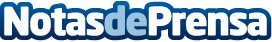 Murcia no ha superado ningún valor umbral de información ni alerta por ozono en los últimos 6 añosAsí lo confirma la Consejería de Agua, Agricultura y Medio Ambiente, que asegura que la Región de Murcia no ha superado ningún valor umbral de información, ni de alerta a la población del contaminante ozono desde el año 2010Datos de contacto:Nota de prensa publicada en: https://www.notasdeprensa.es/murcia-no-ha-superado-ningun-valor-umbral-de Categorias: Sociedad Murcia Ecología http://www.notasdeprensa.es